ИНСТРУКЦИЯпо подаче заявления на обучение в рамках федерального проекта «Содействие занятости» национального проекта «Демография»Реализация мероприятий по обучению осуществляется в целях приобретения или развития гражданами имеющихся знаний, компетенций и навыков, а также дальнейшего обеспечения их занятости.Граждане могут пройти обучение один раз в период с 2021 до 2024 год.Не могут пройти обучение граждане, отчисленные за неуспеваемость или нерегулярное посещение занятий без уважительной причины, а также отчисленные по собственному желанию более одного раза.Не могут пройти обучение граждане, которые проходили обучение, как работники промышленных предприятий, находящиеся под риском увольнения.Перечень рекомендуемых документов, необходимых для отнесения граждан к категориям участников мероприятий по организации профессионального обучения и дополнительного профессионального образования отдельных категорий граждан в рамках федерального проекта «Содействие занятости» национального проекта «Демография», утвержден приказом Министерства труда и социальной защиты Российской Федерации от 16.01.2023 № 11 и размещен на интерактивном портале службы занятости Смоленской области (https://rabota.smolensk.ru/content/обучение_граждан_в_рамках_национального_проекта__демография).Органы службы занятости вправе запрашивать у граждан, подавших заявление, документы, подтверждающие их соответствие условию участия в мероприятиях.Записаться на обучение можно на портале «Работа России»(https://trudvsem.ru/)Авторизироваться на портале с помощью учетной записи ЕСИА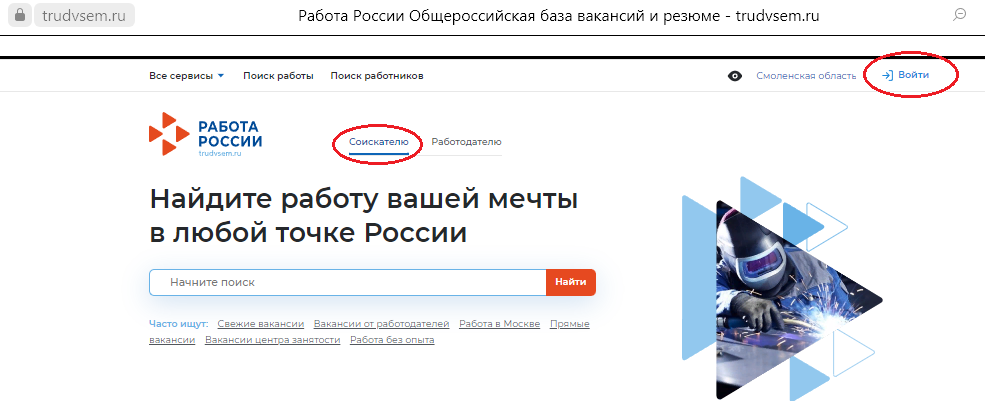 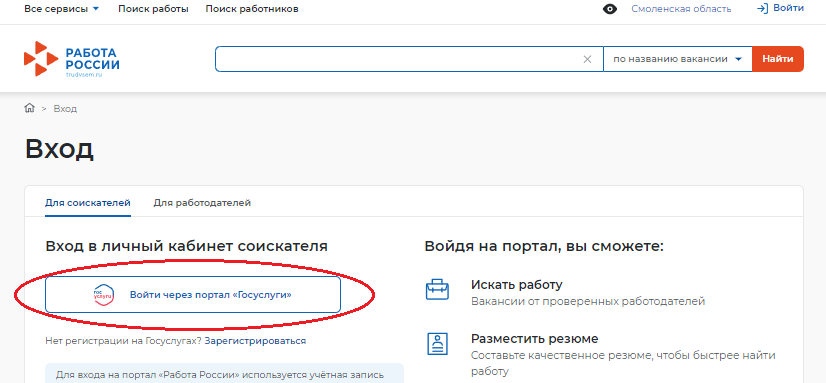 Перейти к выбору образовательной программы. Для этого в Личном кабинете соискателя выбираем Все сервисы, Список образовательных программ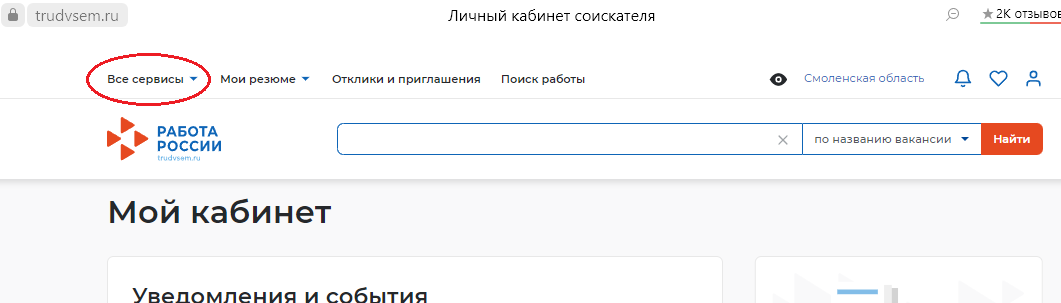 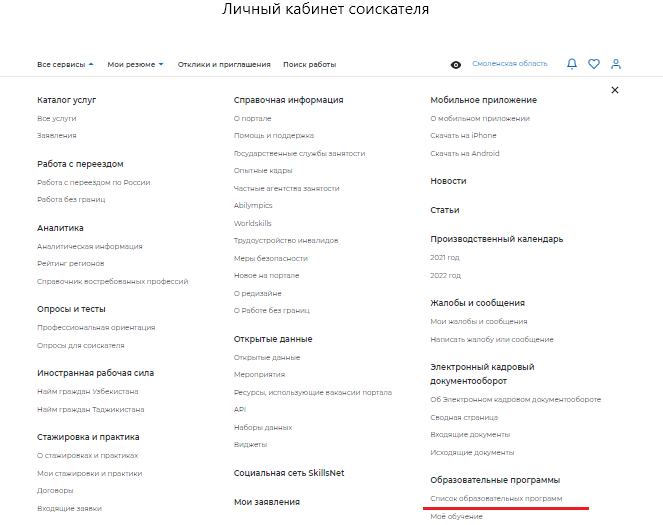 	В открывшемся окне можно познакомиться с образовательными программами в Смоленской области доступными для обучения. Посмотреть их содержание, требование к уровню имеющегося образования. Если вы выбрали образовательную программу, тогда нажимаете Подать заявку.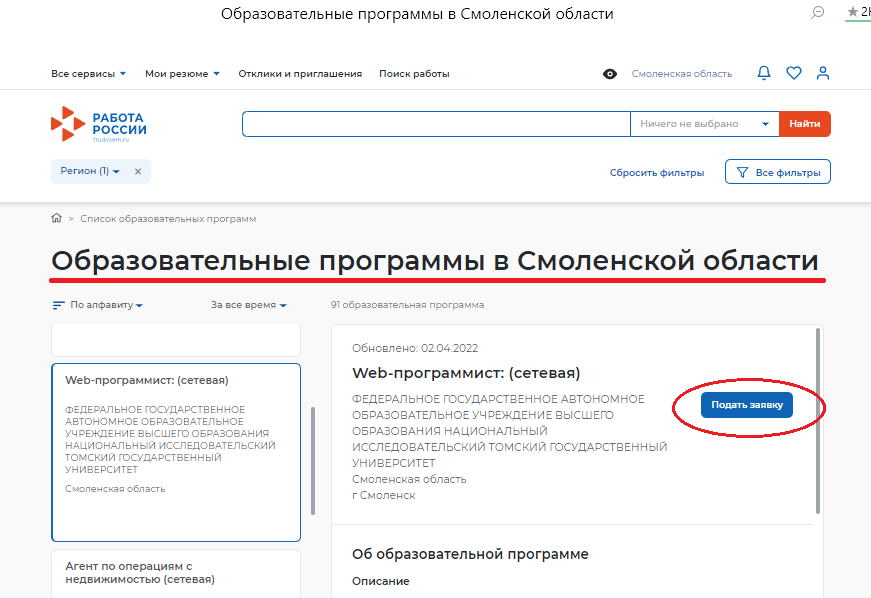 ЗАПОЛНЯЕМ ЗАЯВКУ ПЕРСОНАЛЬНЫЕ ДАННЫЕВажно указать. Актуальные телефон и электронную почту для связи со специалистами центра занятости (Их можно указать в строках Дополнительный телефон, дополнительный email). Уровень имеющегося образования. Так как многие образовательные программы требуют наличия среднего профессионального или высшего образования.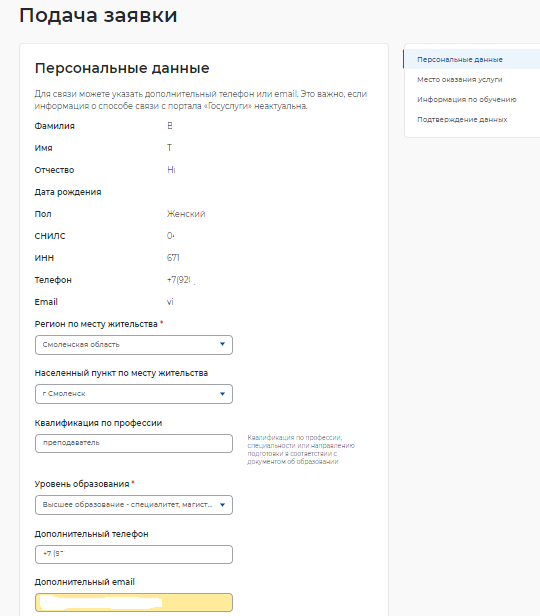 Выбрать категорию участника. 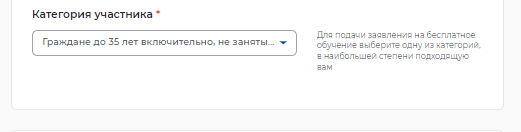 Если вы выбрали одну из категорий:- женщины, находящиеся в отпуске по уходу за ребенком до достижения им возраста 3 лет;- женщины, не состоящие в трудовых отношениях и имеющие детей дошкольного возраста в возрасте от 0 до 7 лет включительно;необходимо заполнитьинформацию о ребенке.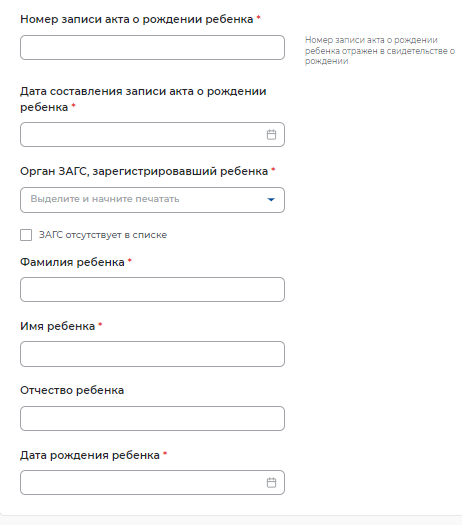 МЕСТО ОКАЗАНИЕ УСЛУГИВажно.При выборе Центра занятости населения руководствоваться тем, что его необходимо будет посетить в течение 3 рабочих дней (не считая дня подачи заявления) для предоставления документов для подтверждения категории и получения услуги по профориентации.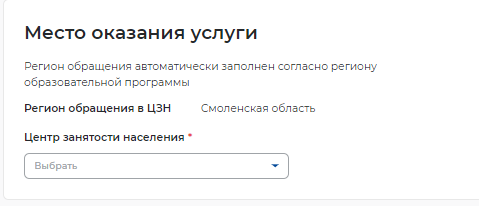 ИНФОРМАЦИЯ ПО ОБУЧЕНИЮОбязательно выбираете форму обучения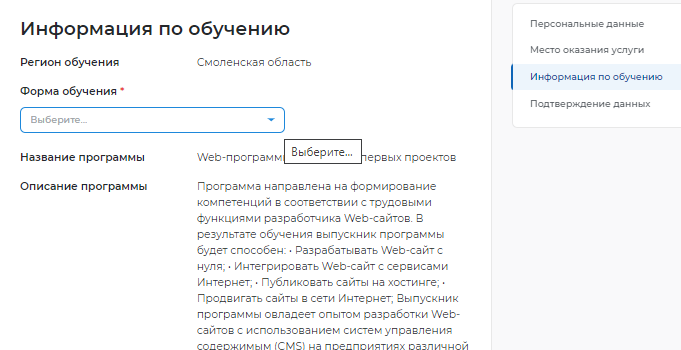 ПОДТВЕРЖДЕНИЕ ДАННЫХПроверяете все заполненные поля в заявке, при необходимости меняете их. В случае если все правильно, обязательно отмечаете согласие и предупреждение. Отправляете заявку.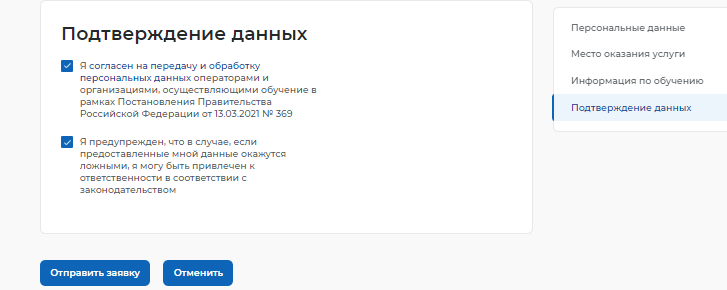 